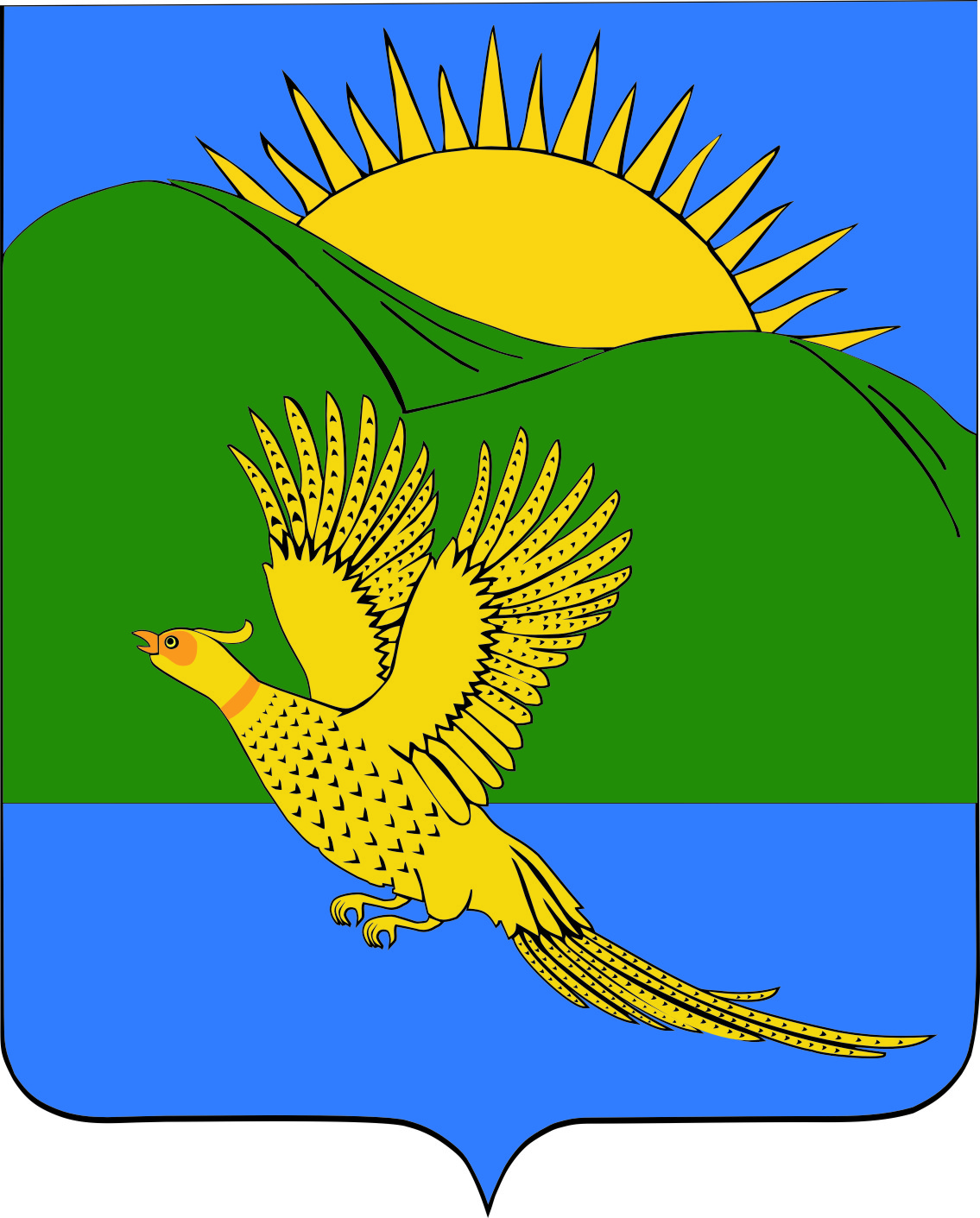 ДУМА ПАРТИЗАНСКОГО МУНИЦИПАЛЬНОГО РАЙОНАПРИМОРСКОГО КРАЯРЕШЕНИЕ22.02.2018											№ 416На основании части 4.1 статьи 12.1 Федерального закона от 25.12.2008 № 273-ФЗ «О противодействии коррупции», руководствуясь статьей 19 Устава Партизанского муниципального района, Дума Партизанского муниципального района решила:Принять муниципальный правовой акт «Порядок сообщения лицами, замещающими муниципальные должности в Партизанском муниципальном районе, о возникновении личной заинтересованности при исполнении должностных обязанностей, которая приводит или может привести к конфликту интересов» (прилагается).Направить муниципальный правовой акт и.о. главы Партизанского муниципального района для подписания и опубликования.3.    Настоящее решение вступает в силу с даты его принятия.Председатель Думы			                         		       С.Е. ШерстневМУНИЦИПАЛЬНЫЙ ПРАВОВОЙ АКТПорядок сообщения лицами, замещающими муниципальные должности           в Партизанском муниципальном районе, о возникновении личной заинтересованности при исполнении должностных обязанностей, которая приводит или может привести к конфликту интересов (в редакции № 337-МПА от 30.09.2021)1. Настоящий Порядок определяет процедуру уведомления лицами, замещающими муниципальные должности в Партизанском муниципальном районе (глава муниципального района, депутаты Думы муниципального района), о возникновении личной заинтересованности при исполнении должностных обязанностей, которая приводит или может привести                            к конфликту интересов (далее - уведомление).2. При возникновении у лица, замещающего муниципальную должность, личной заинтересованности, которая приводит или может привести к конфликту интересов, он обязан не позднее рабочего дня, следующего за днем, когда ему стало известно о возникновении личной заинтересованности при исполнении должностных обязанностей, которая приводит или может привести к конфликту интересов (далее - личная заинтересованность), письменно уведомить об этом Думу Партизанского муниципального района (далее - Дума района).Уведомление составляется по форме согласно приложению № 1 к настоящему Порядку.    К уведомлению прилагаются имеющиеся в распоряжении лица, замещающего муниципальную должность, материалы, подтверждающие изложенные в нем факты относительно имеющейся личной заинтересованности.При нахождении лица, замещающего муниципальную должность, вне места исполнения должностных обязанностей (командировка, отпуск, временная нетрудоспособность) он уведомляет Думу района о возникновении личной заинтересованности любыми доступными средствами связи, а по прибытии к месту исполнения должностных обязанностей оформляет уведомление в течение одного рабочего дня со дня прибытия.3. Лицо, замещающее муниципальную должность, представляет уведомление                              в отдел по обеспечению деятельности Думы района (далее –  Отдел).4. Поступившее уведомление регистрируется Отделом в день его получения в журнале регистрации уведомлений, который ведется по форме согласно приложению № 2 к настоящему Порядку. Листы журнала регистрации уведомлений должны быть пронумерованы, прошнурованы и скреплены печатью.На уведомлении в день регистрации ставится регистрационный номер, дата регистрации, фамилия, инициалы и подпись лица, зарегистрировавшего уведомление.После этого лицу, замещающему муниципальную должность, на руки под роспись выдается копия зарегистрированного уведомления с отметкой о регистрации либо направляется посредством почтовой связи с уведомлением о вручении. Отказ в регистрации уведомления, а также невыдача копии зарегистрированного уведомления не допускаются.5. Отдел предварительно рассматривает и готовит мотивированное заключение по результатам рассмотрения уведомления.6. При подготовке мотивированного заключения по результатам рассмотрения уведомления уполномоченные лица Отдела имеют право проводить собеседование с лицом, представившим уведомление, получать от него письменные пояснения, а также направлять в установленном порядке запросы в государственные органы, органы местного самоуправления и заинтересованные организации. Уведомление, а также заключение и другие материалы                   в течение семи рабочих дней со дня поступления уведомления представляются в депутатскую комиссию по регламенту и депутатской этике Думы района (далее - Комиссия).В случае направления запросов, указанных в настоящем пункте, уведомление, а также заключение и другие материалы представляются в Комиссию в течение 45 дней со дня поступления уведомления. Указанный срок может быть продлен, но не более чем на 30 дней.7. Комиссия в течение 20 дней со дня представления уведомления, заключения и других материалов, полученных в ходе предварительного рассмотрения уведомления, обеспечивает рассмотрение уведомления лица, замещающего муниципальную должность. 8. По итогам рассмотрения уведомления Комиссия принимает одно из следующих решений:а) признать, что при исполнении должностных обязанностей лицом, замещающим муниципальную должность, конфликт интересов отсутствует;б) признать, что при исполнении должностных обязанностей лицом, замещающим муниципальную должность, личная заинтересованность приводит или может привести                           к конфликту интересов. В этом случае Комиссия рекомендует лицу, замещающему муниципальную должность, принять меры по урегулированию конфликта интересов или по недопущению его возникновения;в) признать, что лицом, замещающим муниципальную должность, не соблюдены требования о предотвращении и об урегулировании конфликта интересов. Принятое решение в течение 3 дней передается Комиссией в Отдел.9. По окончании рассмотрения уведомления Отдел обязан ознакомить лицо, замещающее муниципальную должность, с результатами его рассмотрения. 10. В случае принятия решения, предусмотренного подпунктом в) пункта 8 настоящего Порядка, Дума района направляет письменную информацию в орган исполнительной власти Приморского края, осуществляющий реализацию функций по профилактике коррупционных и иных правонарушений для организации проверки в порядке, установленном Законом Приморского края от 25.05.2017 № 122-КЗ «О порядке представления гражданами, претендующими на замещение должности главы местной администрации по контракту, муниципальной должности, лицами, замещающими указанные должности, сведений о доходах, расходах, об имуществе и обязательствах имущественного характера, проверки достоверности и полноты указанных сведений».11. Настоящий муниципальный правовой акт вступает в силу со дня его официального опубликования.И.о. главы Партизанского муниципального района                                           Л.В. Хамхоев22 февраля 2018 года№ 416  - МПАПриложение 1к муниципальному правовому акту Партизанского муниципального района от  22.02.2018  № 416  - МПАФорма                            ________________________________________                                      (В Думу Партизанского муниципального района)                                  			        __________________________________________________                                    	   		         (Ф.И.О., наименование замещаемой муниципальной должности)                                   			        ________________________________________________УВЕДОМЛЕНИЕо возникновении личной заинтересованностипри исполнении должностных обязанностей, котораяприводит или может привести к конфликту интересов    Сообщаю о возникновении у меня личной заинтересованности при исполнении должностных  обязанностей,  которая приводит или может привести к конфликту интересов (нужное подчеркнуть).    Обстоятельства, являющиеся основанием возникновения личной заинтересованности   ___________________________________________________________________________________________________________________________________________________________.    Должностные   обязанности,  на  исполнение  которых  влияет  или  может повлиять личная заинтересованность: _______________________________________________________________.    Предлагаемые   меры  по  предотвращению  или  урегулированию  конфликта интересов: _____________________________________________________________________________.Намереваюсь (не намереваюсь) лично присутствовать при рассмотрении настоящего уведомления (нужное подчеркнуть). "__" ________ 20__ г. __________________ 			___________________________                                		(подпись лица,       		       		(расшифровка подписи)                         	              направляющего уведомление)Регистрационный номер в журнале                Дата регистрации уведомлениярегистрации уведомлений_______________________________                "___" ______________ 20__ г.__________________________________________ 		___________________________             (фамилия, инициалы лица, зарегистрировавшего			   (подпись лица, зарегистрировавшего           		              уведомление)     			  		                      уведомление)Приложение 2к муниципальному правовому акту Партизанского муниципального района от  22.02.2018  № 416  - МПАФормаЖУРНАЛ регистрации уведомлений о возникновении личнойзаинтересованности при исполнении должностных обязанностей, которая приводит или может привести к конфликту интересовНачат "__" ___________ 20__ г.Окончен "__" ___________ 20__ г.На _____ листахОб утверждении Порядка сообщения лицами, замещающими муниципальные должности в Партизанском муниципальном районе, о возникновении личной заинтересованности при исполнении должностных обязанностей, которая приводит или может привести к конфликту интересов (в редакции № 337 от 30.09.2021)Принят решениемДумы Партизанскогомуниципального районаот 22.02. 2018 №  416№п/пИнформация о поступившем уведомленииИнформация о поступившем уведомленииФ.И.О.,наименование замещаемой муниципальной должностиФ.И.О. лица, принявшего уведомлениеОтметка о выдаче копии уведомления                  с отметкой о регистрации(дата, подпись лица, замещающего муниципальную должность)Отметка о направлении уведомления в Комиссию (дата, Ф.И.О. ,подпись ответственного лица)Сведения о принятом решении№п/пРегистрационный номерДата регистрацииФ.И.О.,наименование замещаемой муниципальной должностиФ.И.О. лица, принявшего уведомлениеОтметка о выдаче копии уведомления                  с отметкой о регистрации(дата, подпись лица, замещающего муниципальную должность)Отметка о направлении уведомления в Комиссию (дата, Ф.И.О. ,подпись ответственного лица)Сведения о принятом решении12345678